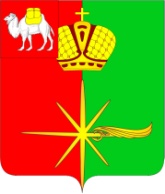 Челябинская областьСОВЕТ ДЕПУТАТОВКАРТАЛИНСКОГО ГОРОДСКОГО ПОСЕЛЕНИЯРЕШЕНИЕ от 29 ноября 2017 года № 139 -нО внесении изменений в решение Совета депутатов Карталинского городского поселения от 28.10.2015 г. №06-нВ соответствии с Федеральным законом от 06 октября 2003 года «Об организации местного самоуправления в Российской Федерации», Уставом Карталинского городского поселения, Совет депутатов Карталинского городского поселения РЕШАЕТ:В приложении к решению Совета депутатов Карталинского городского поселения от 28.10.2015 г. № 06-н «Об утверждении Регламента Совета депутатов Карталинского городского поселения» пункт 1 статьи 20 изложить в новой редакции:«1. Очередные заседания проводятся не реже одного раза в три месяца.».2. Настоящее решение опубликовать в средствах массовой информации. 3. Настоящее решение вступает в силу со дня его официального опубликования.Председатель Совета депутатовКарталинского городского поселения                                 Н.И.Новокрещенова